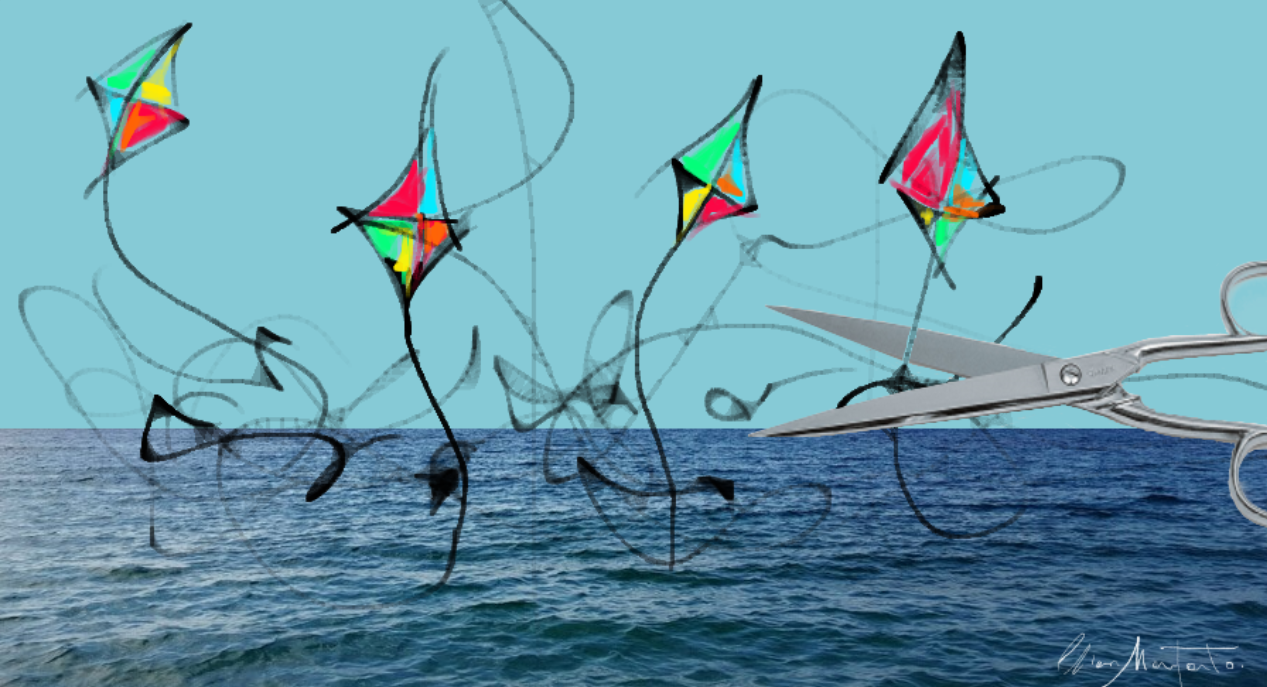 Convegno “Così lontani…così vicini”sul tema dei Minori stranieri non accompagnatiCampobasso: Lunedì 19 dicembre 2022  ore 9.30 – 12.30Sala della Costituzione,  Via Milano n.21Scheda di partecipazioneIl/la sottoscritto/a Prof./Prof.ssa ______________________________________________________ docente presso la Scuola sec. di II grado______________________________________________ di _____________________________ email ______________________________________________ cell._____________ COMUNICAla partecipazione della classe _______________________ con n. studenti _______________ (max 20)Firma : _______________________Inviare la presente scheda alla email campobasso@irase.it entro il giorno 15/12/2022 indicando nell’oggetto “Iscrizione Convegno - Campobasso”Per info: Presidente IRASE prof.ssa Roberta Ranieri cell. 3407809073N.B. L’attestato di partecipazione degli studenti verrà inviato alla email del docente accompagnatore per certificazione ore PCTO e/o percorso di Ed. Civica.  Il/la sottoscritto/a……………………………………………………….. presta il suo consenso al trattamento dei dati personali per i fini indicati nella suddetta informativa acquisite (ai sensi dell'articolo 13 del D.Lgs. 196/2003)